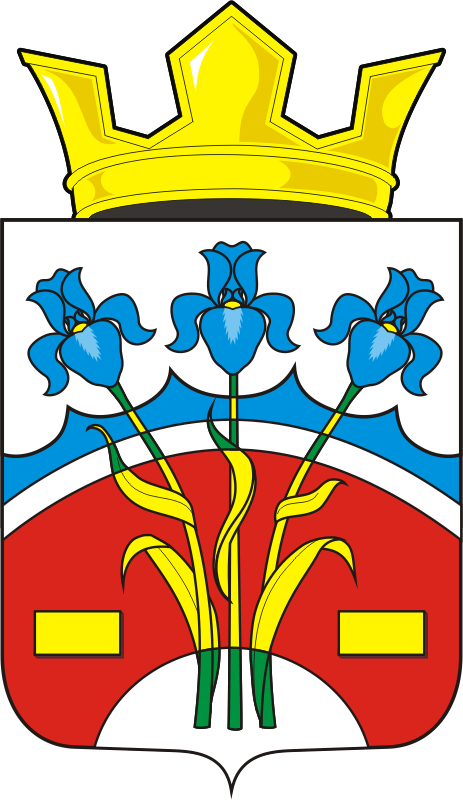 АДМИНИСТРАЦИЯ ФЕДОРОВСКОГО ПЕРВОГО СЕЛЬСОВЕТА                                  САРАКТАШСКОГО РАЙОНА ОРЕНБУРГСКОЙ ОБЛАСТИП О С Т А Н О В Л Е Н И Е _________________________________________________________________________________________________________12.11.2021 				с. Федоровка Первая			        № 57-п  Об утверждении методики планирования местного бюджета на 2022 год и на плановый период 2023 и 2024 годов В целях подготовки проекта местного бюджета на 2022 год и на плановый период 2023 и 2024 годов:  1. Утвердить методику планирования местного бюджета на 2022 год и на плановый период 2023 и 2024 годов согласно приложению № 1.2. Контроль за выполнением настоящего постановления оставляю за собой. 3. Настоящее постановление вступает в силу со дня его подписания.Глава Федоровского Первого сельсовета                                                                     А.А. ХлопушинРазослано: прокуратуре района, в дело, бухгалтеру                                                                          Приложение 1                                                                          к постановлению администрации                                                                                                              Федоровский Первый сельсовет                                                                               от 12.11.2021  № 57-пМетодикапланирования местного бюджета на 2022 годи на плановый период 2023 и 2024 годовНастоящая методика планирования местного бюджета на 2022 год и на плановый период 2023 и 2024 годов (далее – методика) разработана в соответствии со статьей 174.2 Бюджетного кодекса Российской Федерации, статьей 25 п.1 решения Совета депутатов муниципального образования Федоровский Первый сельсовет Саракташского района Оренбургской области от 30.09.2019 №118 «Об утверждения Положения о бюджетном процессе в муниципальном образовании  Федоровский Первый сельсовет Саракташского района Оренбургской области» Методика устанавливает основные подходы к планированию доходов, порядок и методику планирования бюджетных ассигнований местного бюджета на 2022 год и на плановый период 2023 и 2024 годов.Методика включает в себя разделы, определяющие порядок прогнозирования доходов местного бюджета, методику расчета прогноза поступления налогов в консолидированный бюджет Саракташского района, принимаемых при определении величины налогового потенциала муниципальных образований, а также порядок планирования бюджетных ассигнований местного бюджета.Основой составления местного бюджета на 2022–2024 годы являются прогноз социально-экономического развития муниципального образования Федоровский Первый сельсовет на 2022 год и на плановый период 2023 и 2024 годов, основные направления налоговой и бюджетной политики, а также приоритеты бюджетной и налоговой политики, установленные на федеральном уровне.Прогноз доходов местного бюджета1. Налог на доходы физических лиц прогнозируется к зачислению в местный бюджет по нормативам, установленным в соответствии с Бюджетным кодексом Российской Федерации, Законом Оренбургской области от 30 ноября . N 2738/499-III-ОЗ «О межбюджетных отношениях в Оренбургской области».2. Общий прогнозный объем поступлений в бюджет налога на доходы физических лиц определяется как сумма прогнозных поступлений каждого вида налога.НДФЛ всего = НДФЛ1 + НДФЛ2 + НДФЛ3, где:НДФЛ всего – объем поступлений налога на доходы физических лиц;НДФЛ1 – объем поступлений налога на доходы физических лиц с доходов, источником которых является налоговый агент, за исключением доходов, в отношении которых исчисление и уплата налога осуществляются в соответствии со статьями 227, 227.1 и 228 Налогового кодекса Российской Федерации;НДФЛ2 – объем поступлений налога на доходы физических лиц с  доходов, полученных от осуществления деятельности физическими лицами, зарегистрированными в качестве индивидуальных предпринимателей, нотариусов, занимающихся частной практикой, адвокатов, учредивших адвокатские кабинеты и других лиц, занимающихся частной практикой в соответствии со статьей 227 Налогового кодекса Российской Федерации;НДФЛ3 – объем поступлений налога на доходы физических лиц с  доходов, полученных физическими лицами в соответствии со статьей 228 Налогового кодекса Российской Федерации.Прогнозный объем поступлений налога на доходы физических лиц с доходов, источником которых является налоговый агент, за исключением доходов, в отношении которых исчисление и уплата налога осуществляются в соответствии со статьями 227, 227.1 и 228 Налогового кодекса Российской Федерации (НДФЛ 1), определяется по следующей формуле:НДФЛ1 = ((ФЗП - Нв) х C) - В х Кр) х Соб + Ни, где:ФЗП – прогнозируемый фонд заработной платы;C – ставка налога; Нв – налоговые вычеты (имущественные, социальные и отдельные виды налоговых вычетов) за отчетный год;Соб – уровень собираемости налога;В – сумма налога, подлежащая возврату по представленным налогоплательщиком декларациям (форма отчета 5-ДДК);Кр – коэффициент роста суммы налога, подлежащей возврату по представленным налогоплательщиком декларациям;Ни – сумма налога от иных налоговых ставок (форма отчета 5-НДФЛ);Уровень собираемости определяется согласно данным отчета по форме 1-НМ как частное от деления суммы поступившего налога (без учета сумм налога по иным налоговым ставкам), на сумму начисленного налога (форма отчета 5-НДФЛ). Прогнозный объем поступлений налога на доходы физических лиц с  доходов, полученных от осуществления деятельности физическими лицами, зарегистрированными в качестве индивидуальных предпринимателей, нотариусов, занимающихся частной практикой, адвокатов, учредивших адвокатские кабинеты и других лиц, занимающихся частной практикой, в соответствии со статьей 227 Налогового кодекса Российской Федерации (НДФЛ2), рассчитывается исходя из оценки фактического поступления налога в текущем году с учетом роста прочих денежных доходов населения по следующей формуле:НДФЛ2= НДФЛф х Пд, где:НДФЛф – оценка фактических поступлений текущего года;Пд – темп роста прочих денежных доходов населения на очередной финансовый год (показатели прогноза социально-экономического развития Оренбургской области).Прогнозный объем поступлений налога на доходы физических лиц с  доходов, полученных физическими лицами в соответствии со статьей 228 Налогового кодекса Российской Федерации (НДФЛ3), рассчитывается исходя из общей суммы налога, подлежащей уплате (доплате) в бюджет, по представленным налогоплательщиками актуальным декларациям по налогу за отчетный год (отчет по форме № 5-ДДК) и темпа роста прочих денежных доходов населения.   НДФЛ3= НБ х Пд, где:НБ – общая сумма налога, подлежащая уплате (доплате) в бюджет, по представленным налогоплательщиками актуальным декларациям по налогу за отчетный год;Пд – темп роста прочих денежных доходов населения на очередной финансовый год (показатели прогноза социально-экономического развития Оренбургской области).3. Общий прогнозный объем поступлений в бюджет налога, взимаемого в связи с применением упрощенной системы налогообложения, (УСН всего) определяется как сумма прогнозных поступлений каждого вида налога исходя из выбранного объекта налогообложения:УСН всего = УСН1 + УСН2, где:УСН1 – налог, взимаемый с налогоплательщиков, выбравших в качестве объекта налогообложения доходы;УСН2 – налог, взимаемый с налогоплательщиков, выбравших в качестве объекта налогообложения доходы, уменьшенные на величину расходов (в том числе минимальный налог, зачисляемый в бюджеты субъектов Российской Федерации); Прогнозный объем поступлений налога, взимаемого с налогоплательщиков, выбравших в качестве объекта налогообложения доходы (УСН1), рассчитывается исходя из оценки налоговой базы по налогу с учетом изменения налоговой базы и тарифов страховых взносов на очередной финансовый год и плановый период, по следующей формуле:УСН1 = НБоц х И х C – СВ, где:НБоц – оценка налоговой базы по налогу, взимаемому с налогоплательщиков, выбравших в качестве объекта налогообложения доходы;И – индекс потребительских цен, за период с начала года; C – ставка налога;СВ – прогнозируемая сумма страховых взносов (отчет по форме 5-УСН).Прогнозный объем поступлений налога, взимаемого с налогоплательщиков, выбравших в качестве объекта налогообложения доходы, уменьшенные на величину расходов (УСН2), рассчитывается исходя из оценки налоговой базы по налогу за отчетный период и корректирующей суммы поступлений, учитывающей изменения законодательства по налогу, а также другие факторы, по следующей формуле:УСН2 = НБоц х И х C + Мн х И, где:НБоц – оценка налоговой базы по налогу, взимаемому с налогоплательщиков, выбравших в качестве объекта налогообложения доходы, уменьшенные на величину расходов;И – индекс потребительских цен, за период с начала года; C – ставка налога.Мн – сумма начисленного минимального налога в отчетном финансовом году;4. Расчет прогнозируемого объема поступлений единого сельскохозяйственного налога (ЕСХН) осуществляется по следующей формуле:ЕСХН = Ноц x И, где:Ноц – оценка начислений налога в текущем периоде;И – индекс-дефлятор продукции сельского хозяйства в хозяйствах всех категорий на соответствующий год.5. Задолженность и перерасчеты по отмененным налогам, сборам и иным обязательным платежам на 2022 год и на плановый период 2023 и 2024 годов не прогнозируются.6. Доходы от использования имущества, находящегося в государственной и муниципальной собственности, определяются по данным главного администратора доходов – администрации МО Федоровский Первый сельсовет.7. Доходы от перечисления части прибыли, остающейся после уплаты налогов и иных обязательных платежей, прогнозируются по данным главного администратора доходов – администрации МО Федоровский Первый сельсовет.8. Прогнозирование доходов местного бюджета осуществляется в тысячах рублей. II. Методикарасчета прогноза поступления налогов в местный бюджет МО Федоровский Первый сельсовет, применяемых при определении величины налогового потенциала муниципальных образований1. Прогнозируемый объем поступлений налога на доходы физических лиц с доходов, источником которых является налоговый агент, за исключением доходов, в отношении которых исчисление и уплата налога осуществляются в соответствии со статьями 227, 227.1 и 228 Налогового кодекса Российской Федерации; налога на доходы физических лиц с  доходов, полученных от осуществления деятельности физическими лицами, зарегистрированными в качестве индивидуальных предпринимателей, нотариусов, занимающихся частной практикой, адвокатов, учредивших адвокатские кабинеты и других лиц, занимающихся частной практикой в соответствии со статьей 227 Налогового кодекса Российской Федерации; налога на доходы физических лиц с доходов, полученных физическими лицами в соответствии со статьей 228 Налогового кодекса Российской Федерации; налога, взимаемого с налогоплательщиков, выбравших в качестве объекта налогообложения доходы; налога, взимаемого с налогоплательщиков, выбравших в качестве объекта налогообложения доходы, уменьшенные на величину расходов (в том числе минимальный налог, зачисляемый в бюджеты субъектов Российской Федерации); единого налога на вмененный доход для отдельных видов деятельности; единого сельскохозяйственного налога; налога на имущество физических лиц в консолидированный бюджет Оренбургской области определены на основании сведений, представленных Управлением Федеральной налоговой службы по Оренбургской области.В отношении земельного налога, взимаемого по ставкам, установленным в соответствии с подпунктом 1 пункта 1 статьи 394 Налогового кодекса Российской Федерации, прогноз поступлений рассчитывается по следующей формуле: ЗН1 = КС1 х С1 х К, где:ЗН1 – земельный налог;КС1 – кадастровая стоимость земельных участков, признаваемых объектом налогообложения, по данным Управления Федеральной налоговой службы по Оренбургской области по состоянию на 1 января 2018 года;С1 – максимально возможная ставка, установленная в соответствии со статьей 394 Налогового кодекса Российской Федерации. К – коэффициент к максимально возможной ставке, установленной в соответствии со статьей 394 Налогового кодекса Российской Федерации, в размере – 0,5. Земельный налог, взимаемый по ставкам, установленным в соответствии с подпунктом 2 пункта 1 статьи 394 Налогового кодекса Российской Федерации, рассчитывается по следующей формуле:ЗН2 = КС2 х С2, где:ЗН2 – земельный налог;КС2 – кадастровая стоимость земельных участков, признаваемых объектом налогообложения, по данным Управления Федеральной налоговой службы по Оренбургской области по состоянию на 1 января 2018 года;С2 – максимально возможная ставка, установленная статьей 394 Налогового кодекса Российской Федерации. Порядок планирования бюджетных ассигнований1. Предельные объемы бюджетных ассигнований местного бюджета по главным распорядителям на 2022–2024 годы определяются исходя из параметров бюджетных ассигнований, утвержденных решением Совета депутатов муниципального образования Федоровский Первый сельсовет Саракташского района Оренбургской области от 28.12.2018 № 103 «О бюджете муниципального образования Федоровский Первый сельсовет на 2022 год и на плановый период 2023 и 2024 годов», корректируемых с учетом особенностей, установленных настоящей методикой, и добавления к ним параметров 2024 года. 2. В предельных объемах бюджетных ассигнований учтены расходы на:оплату труда с начислениями работникам, не поименованным в Указах Президента Российской Федерации (включая работников органов местного самоуправления Федоровского Первого сельсовета).Расходы на оплату труда работников органов местного самоуправления МО Федоровский Первый сельсовет рассчитаны исходя из предельной численности работников органов местного самоуправления, утвержденной нормативными правовыми актами МО Федоровский Первый сельсовет, условий оплаты труда, установленных  Законом Оренбургской области от 10.10.2007 № 1611/339-IV-ОЗ «О муниципальной службе в Оренбургской области», а также с учетом фактических выплат, производимых на основании нормативных правовых актов органов местного самоуправления МО Федоровский Первый сельсовет. Объемы вышеуказанных расходов на 2023 и 2024 годы учитывают их увеличение на индекс инфляции, примененный с 1 января и 1 октября 2022 года соответственно.3. Главные распорядители средств местного бюджета, распределяя предельные объемы бюджетных ассигнований, самостоятельно осуществляют распределение бюджетных ассигнований исходя из приоритетности направлений, с учетом положений, установленных настоящим разделом.Бюджетные ассигнования на 2022 год и на плановый период 2023 и 2024 годов формируется на основе муниципальной программы муниципального образования Федоровский Первый сельсовет.5. Затраты на уплату налога на имущество и земельного налога (далее – имущественные налоги) рассчитываются в соответствии с налоговым законодательством. В качестве объекта налогообложения по налогам, уплачиваемым муниципальными бюджетными и автономными учреждениями, учитывается недвижимое и особо ценное движимое имущество, закрепленное за муниципальными бюджетными и автономными учреждениями или приобретенное такими учреждениями за счет средств, выделенных им учредителем на приобретение такого имущества, в том числе земельные участки, за вычетом соответствующего имущества, сдаваемого в аренду с согласия учредителя.6. Общий объем расходов местного бюджета на 2021 год и на плановый период 2023 и 2024 годов формируется с учетом прогнозируемых темпов роста экономики и без дефицита бюджета.